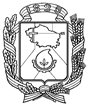 АДМИНИСТРАЦИЯ ГОРОДА НЕВИННОМЫССКАСТАВРОПОЛЬСКОГО КРАЯПОСТАНОВЛЕНИЕ14.04.2022                                   г. Невинномысск                                   № 474О признании утратившими силу некоторых постановлений администрации города НевинномысскаВ соответствии с Уставом муниципального образования города Невинномысска Ставропольского края, постановляю:1. Признать утратившими силу постановления администрации города Невинномысска:от 15.10.2019 № 1903 «Об утверждении Порядка оказания поддержки малому и среднему предпринимательству за счет средств федерального бюджета, поступивших в бюджет Ставропольского края, средств бюджета Ставропольского края и средств бюджета города Невинномысска»;от 29.10.2019 № 1979 «О внесении изменений в Порядок оказания поддержки малому и среднему предпринимательству за счет средств федерального бюджета, поступивших в бюджет Ставропольского края, средств бюджета Ставропольского края и средств бюджета города Невинномысска, утвержденный постановлением администрации города Невинномысска от 15.10.2019 № 1903»;от 30.06.2020 № 944 «О внесении изменений в Порядок оказания поддержки малому и среднему предпринимательству за счет средств федерального бюджета, поступивших в бюджет Ставропольского края, средств бюджета Ставропольского края и средств бюджета города Невинномысска, утвержденный постановлением администрации города Невинномысска от 15.10.2019 № 1903».2. Опубликовать настоящее постановление в газете «Невинномысский рабочий», а также разместить в сетевом издании «Редакция газеты «Невинномысский рабочий» и на официальном сайте администрации города Невинномысска в информационно-телекоммуникационной сети «Интернет».Глава города НевинномысскаСтавропольского края                                                                    М.А. Миненков